Załącznik nr 16          do postępowania									           BFI.II.272.2.10.2019Opis przedmiotu zamówienia	- Budynek AZadanie Nr 5 Opracowanie dokumentacji projektowo-wykonawczej  specyfikacji technicznej wykonania i odbioru robót, wizualizacji, kosztorysu inwestorskiego oraz przedmiaru robót na przebudowę, adaptację, aranżację i wyposażenie pomieszczeń zlokalizowanych  na I piętrze budynku A (biurowo-technicznego)  Planowane przedsięwzięcia  do zaprojektowania uwzgledniające przeprowadzenie prac remontowo-budowlanych w pomieszczeniu  nr  1.12. i 1.13 - sali operatorsko-dyspozytorskiej, wyburzenie pomieszczenia technicznego oznaczonego nr 1.12 a;wybicie wejścia oraz montaż drzwi wraz z ościeżnicami (zaznaczone kolorem pomarańczowym) pomiędzy korytarzem a pom. 1.12;modernizacja struktury sieci zasilania w celu dostosowania jej do gniazd w podłodze technicznej;wygrodzenie przestrzeni pom. 1.12. za pomocą lekkiej ścianki z  paneli akustycznych –separatorów wykonach z pleksi bezbarwnej, w części przesuwnych, wyposażonych w drzwi umożliwiające komunikację pomiędzy wydzielonymi częściami Sali;montaż podłogi technicznej w pomieszczeniu nr 1.12. na powierzchni na której    zlokalizowane będą stanowiska operatorsko-dyspozytorskie; utworzenie w pom. nr. 1.12 -  łącznie 35 stanowisk operatorsko-dyspozytorskich jedno lub dwuosobowych z częściową separacją stanowisk za pomocą paneli akustycznych,  wyposażanych w:a) biurko o rozmiarze roboczym min.170/80 cm, w kształcie i wielkości gwarantującej ergonomiczne rozmieszczenie nw. komponentów wyposażenia biurowego i sprzętu informatycznego (niżej wymienione  wyposażenie nie jest przedmiotem projektu ) : stanowisko  dostępowe musi zapewnić możliwość podłączenia dwumonitorowej stacji klienckiej w obudowie Midi Tower , myszy optycznej, klawiatury ( 2 monitory min. 19” LCD), konsole dyspozytorską zintegrowanej łączności : ekran dotykowy min. 19”  z regulacją położenia, przyłącza zabezpieczające łączność konsoli z serwerem komunikacyjnym zintegrowanej łączności za pomocą interfejsu SHDSL, E1/G.703 lub IP, laptop, dodatkową konsolę pod radiotelefon , oświetlenie biurkowe,b) ergonomiczne fotele dyspozytorskie ,c) kontenery biurkowe doprowadzenie nowego okablowania sieci LAN i  wyposażanie każdego stanowiska w:a) okablowanie sieci lokalnej pomiędzy serwerownią a salą 1.12 oraz pom 1.13 kategorii  6;b) min. 4 gniazda LAN (w tym 2 przeznaczone do sieci OST112 – kat. 6),c) min. 6 gniazd zasilających 230 V zabezpieczonych systemem UPS oraz agregatem prądotwórczym - z wykorzystaniem istniejącej sieci elektrycznej,d) min. 4 gniazd zasilających 230V, zabezpieczone agregatem prądotwórczym -                           z wykorzystaniem istniejącej sieci elektrycznej,utworzenie w pom. nr. 1.13 - jednego stanowiska  operatorsko-dyspozytorskiego wyposażonego w:a) biurko o rozmiarze gwarantującym ergonomiczne rozmieszczenie, dwóch stacji roboczych i trzech  monitorów  min. 19” ,b)  min. 4 gniazda LAN (w tym 2 przeznaczone do sieci OST112 – kat. 6),c) min. 6 gniazd zasilających 230 V zabezpieczonych systemem UPS oraz agregatem prądotwórczym - z wykorzystaniem istniejącej sieci elektrycznej,d) min. 4 gniazd zasilających 230V, zabezpieczone agregatem prądotwórczym -                              z wykorzystaniem istniejącej sieci elektrycznej,e)  kontener biurkowy,f)  szafkę aktową,  8) sufit podwieszany – pom. 1.12 oraz 1.13 są  wyposażone w sufit modułowy wykonany 
z materiałów niepalnych -  należy przeprowadzić konserwację i ewentualną wymianę zniszczonych modułów  oraz uzupełnienie paneli w miejscu wyburzonych pomieszczeń technicznych;9) system klimatyzacji  - sala jest wyposażona w system wentylacji mechanicznej nawiewno -wywiewnej oraz klimatyzację – należy przeprowadzić analizę wydajności wentylacji/klimatyzacji, przegląd  i konserwację;10)  oświetlenie: zgodnie  z wymogami BHP- dzienne za pośrednictwem okien,  po zmroku – oświetlenie nocne, punkty podsufitowe, światło jarzeniowe migoczące – sala jest wyposażona w punkty w oświetlenie dzienne i nocne – należy przeprowadzić analizę zastosowanego oświetlenia  w celu ewentualnego dostawania do minimalnych wymogów BHP ;11)  zamontować nowe żaluzje wertykalne;ułożyć wykładzinę flokowaną , antystatyczną o wysokiej klasie odporności na ścieranie na całej powierzchni podłogi  pom. 1.12. oraz 1.13;13) malowanie pomieszczeń 1.12 oraz 1.13;  zamontować system rejestracji i ochrony dostępu do pomieszczenia.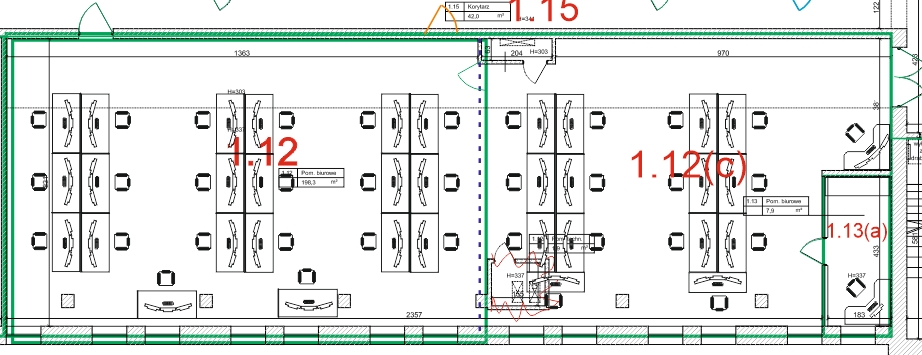 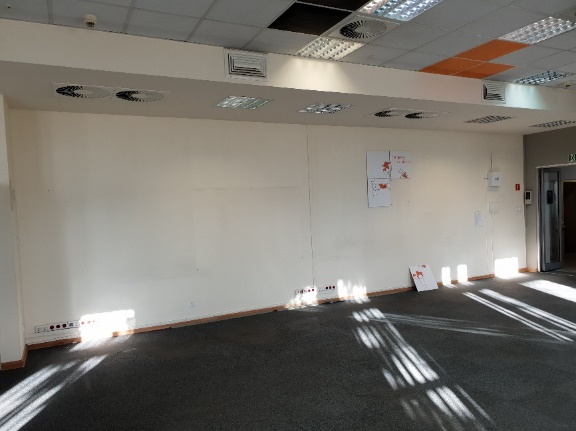 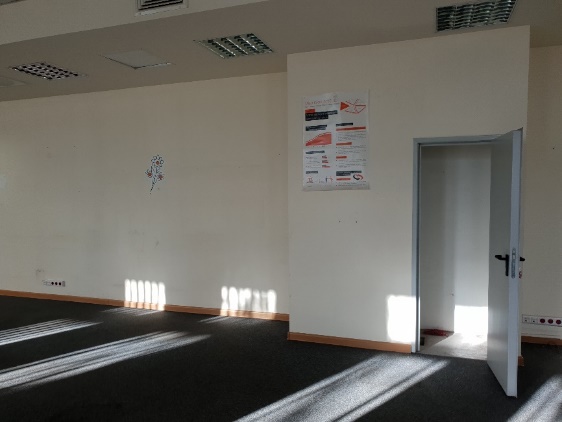 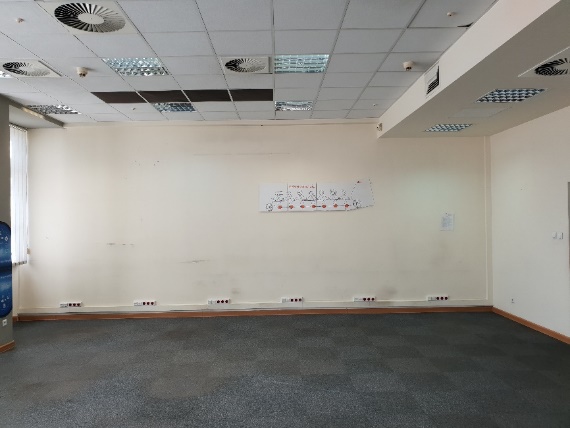 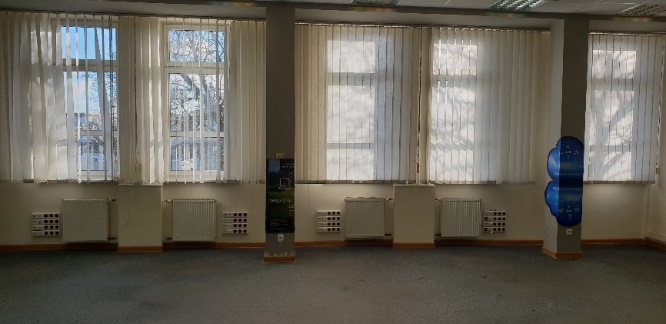 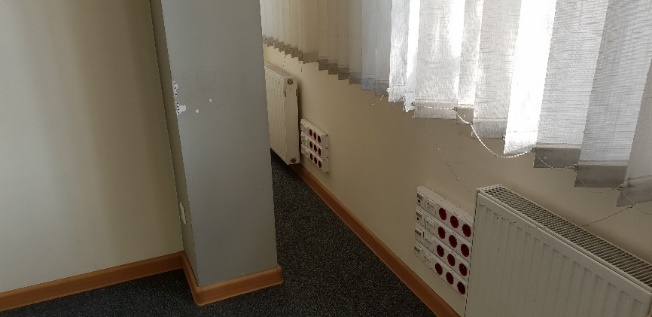 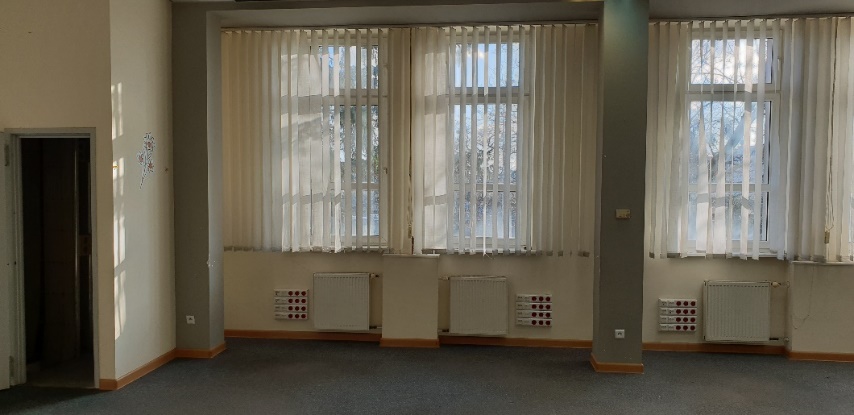 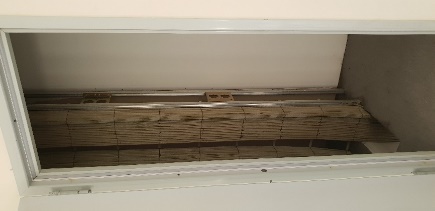 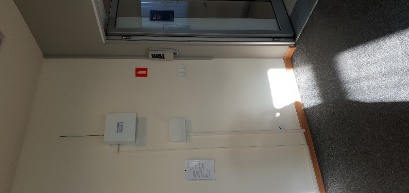 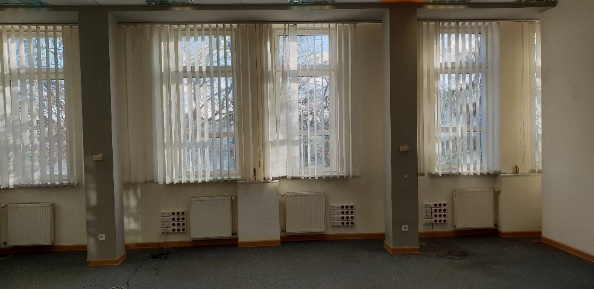 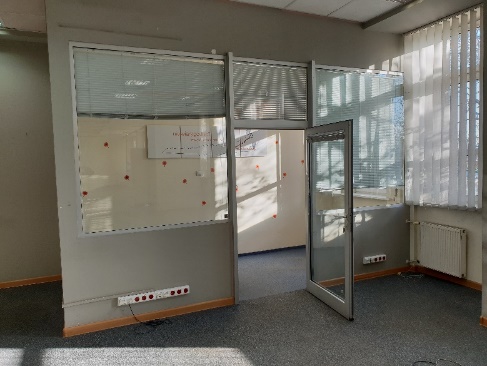 Planowane przedsięwzięcia do zaprojektowania uwzględniające  przeprowadzenie prac remontowo-budowlanych w ramach  istniejącej infrastruktury sanitarnej, pom. 1.3 oraz 1.2.1) malowanie pomieszczeń;2) konserwacja i wymiana zniszczonych modułów sufitu podwieszanego; 3) demontaż umywalki w pom. 1.3(cześć pomieszczenia przy oknie);4) zamontowanie w pom. 1.3. (w miejsce zdemontowanej umywalki)  sedesu kompaktowego (muszla i spłuczka); 5) konserwacja i wymiana uszkodzonej glazury.  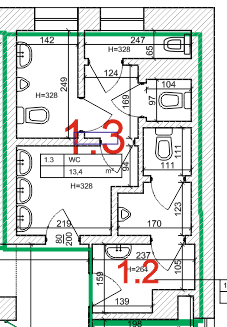 Planowane przedsięwzięcia do zaprojektowania uwzględniające przeprowadzenie prac remontowo-budowalnych pomieszczeń socjalnych (pełniących funkcję pomieszczenia kuchennego i jadalni), pom. 1.6. oraz 1.5 1) likwidacja ścinki działowej między pomieszczeniem nr 1.6. i 1.5; 2) skucie płytek  na ścianie oraz podłodze pomieszczeń;3) położenie nowych płytek  na ścianie w części roboczej (kuchennej) w pom. nr 1.6;3) położenie nowych płytek  na podłodze w pomieszczeniu 1.6. i 1.5;4) adaptacja/modernizacja istniejącego okablowania sieci energetycznej oraz gniazd zasilających przy uwzględnieniu zabezpieczenia zwiększonego poboru mocy przez urządzenia AGD (2 czajniki elektryczne, 2 kuchenki mikrofalowe, piekarnik/opiekacz, płyta grzewcza, 3 lodówki) – czajniki, kuchenki mikrofalowe i lodówki nie są w projekcie przedmiotem wyposażenia i wyceny;5) malowanie pomieszczeń;6) konserwacja i wymiana zniszczonych modułów sufitu podwieszanego;7) wyposażenie pomieszczenia w:a) zlewozmywak z baterią,b)  płytę grzewczą,c)  okap,d)  piekarnik do zabudowy,e)  zmywarkę,f)  zestaw mebli kuchennych,g)  stół kuchenny dla min. 6 osób,h)  krzesła – min. 6 szt.Planowane przedsięwzięcia do zaprojektowania uwzględniające przeprowadzenie prac remontowo-budowalnych pomieszczenia socjalnego 1.4skucie płytek ceramicznych na podłodze; położenie nowych płytek na podłodze;  konserwacja i wymiana zniszczonych modułów sufitu podwieszanego; czyszczenie  żaluzji wertykalnych;demontaż drzwi wraz z ościeżnicami (zaznaczonych kolorem niebieskim) pomiędzy korytarzem a pomieszczeniem 1.4 oraz zabudowanie ścianką działową;wybicie wejścia pomiędzy pomieszczeniem 1.4 oraz 1.6;wyposażenie pomieszczenia w zabudowę tworzącą min. 165 szafek skrytkowych, każda szafka wyposażonych w zamek oraz wizytownik.  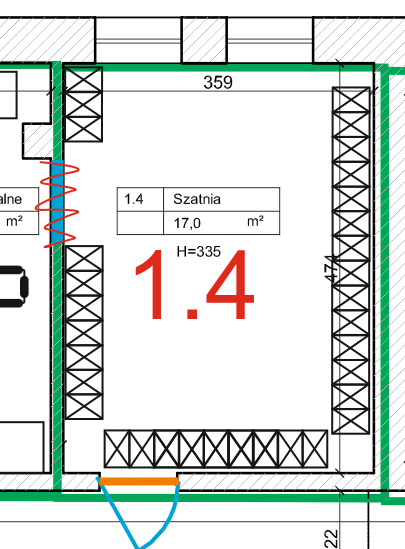 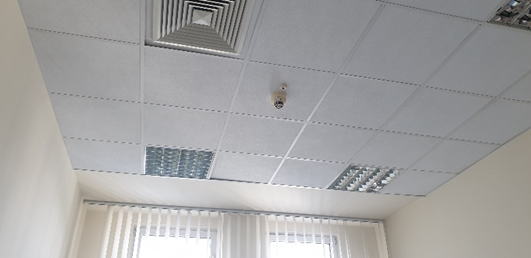 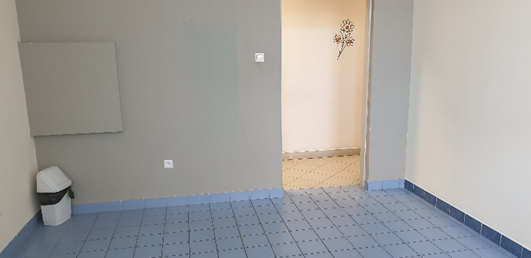 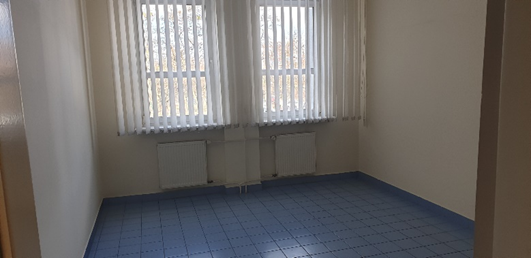 Planowane przedsięwzięcia do zaprojektowania uwzględniające przeprowadzenie prac remontowo-budowlanych w zakresie pomieszczenia technicznego – serwerowni, pom. 1.9 1) inwentaryzacja sieci strukturalnej LAN zgodnie z ilością gniazd wymaganych 
 w pomieszczeniach;  2)   doprowadzenie sieci LAN kat 6 z pomieszczenia  1.12 oraz 1.13 do szafy serwerowej;  3)   montaż systemu kontroli dostępu do pomieszczenia serwerowni.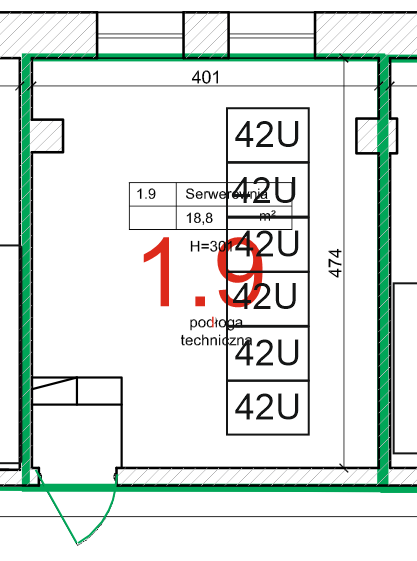 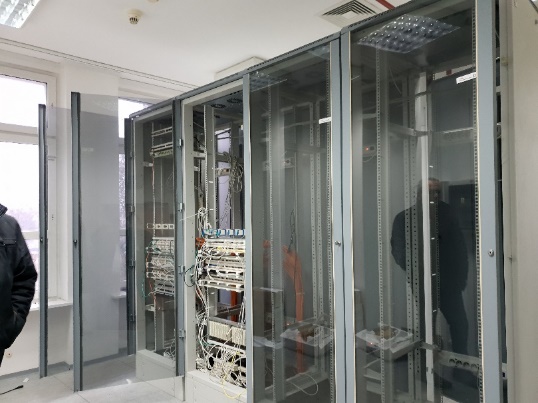 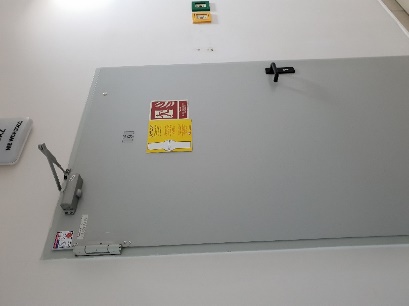 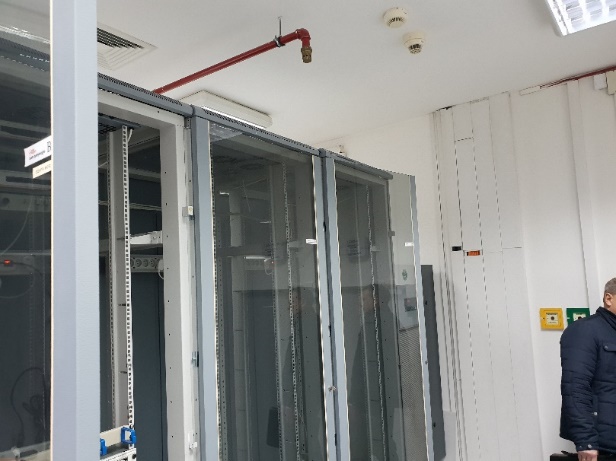 Planowane przedsięwzięcia do zaprojektowania uwzględniające przeprowadzenie prac remontowo-budowlanych  w zakresie pozostałych pomieszczeń biurowych Pomieszczenie 1.15 – Korytarz;a)  malowanie ścian b)  konserwacja i wymiana zniszczonych modułów sufitu podwieszanego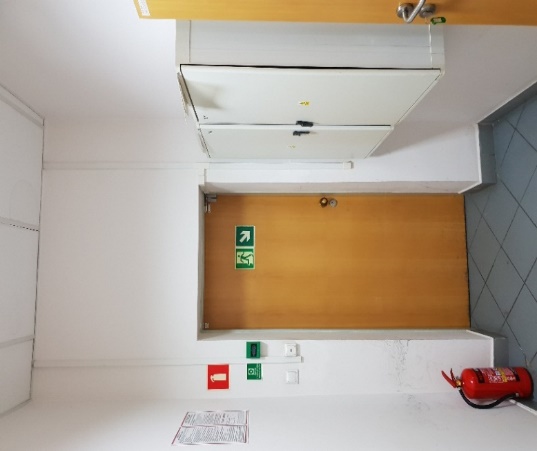 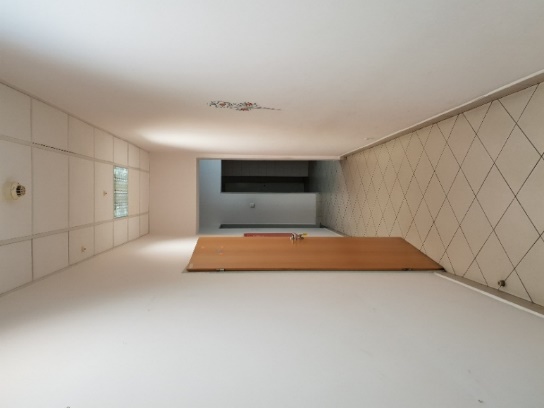 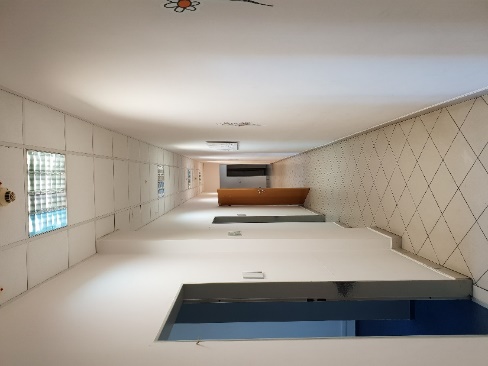 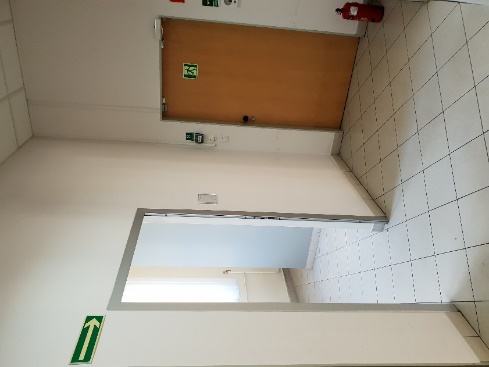 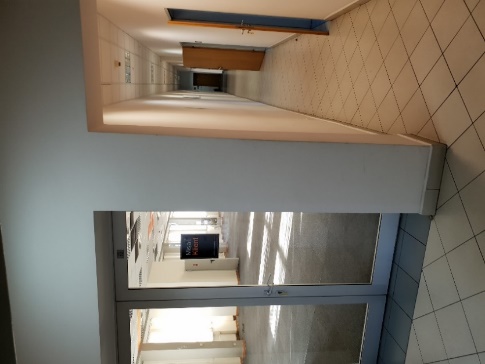 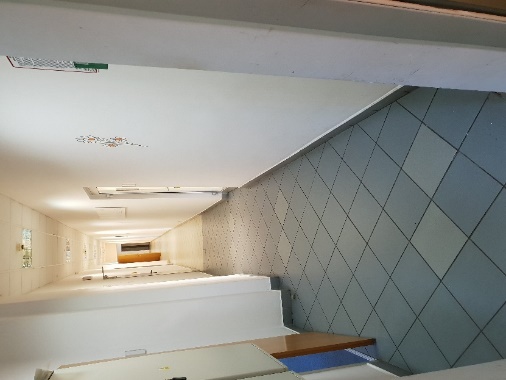 Pomieszczenie 1.10 – pomieszczenie biurowe (pok. informatyków);a)  wymiana wykładziny,b) malowanie ścian, c) konserwacja i wymiana zniszczonych modułów sufitu podwieszanego, d) czyszczenie  żaluzji wertykalnych ,e) adaptacja/modernizacja istniejącego w pomieszczeniu okablowania oraz gniazd sieciowych/zasilających. Instalacja :   4 gniazd sieciowych oraz doprowadzenie sieci OST112 12 gniazd sieci lokalnej LAN20 gniazd zasilania gwarantowanego 230Vf) wyposażenie w 2 podwójne biurka, 2 szafy biurowe, 2 kontenery burkowe, 1 szafę ubraniową 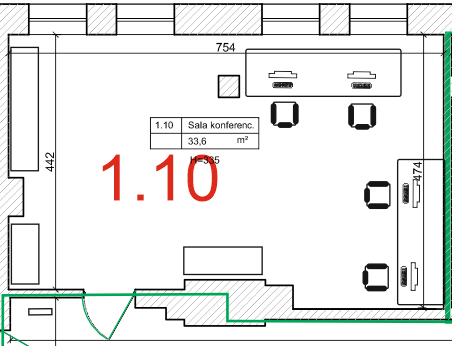 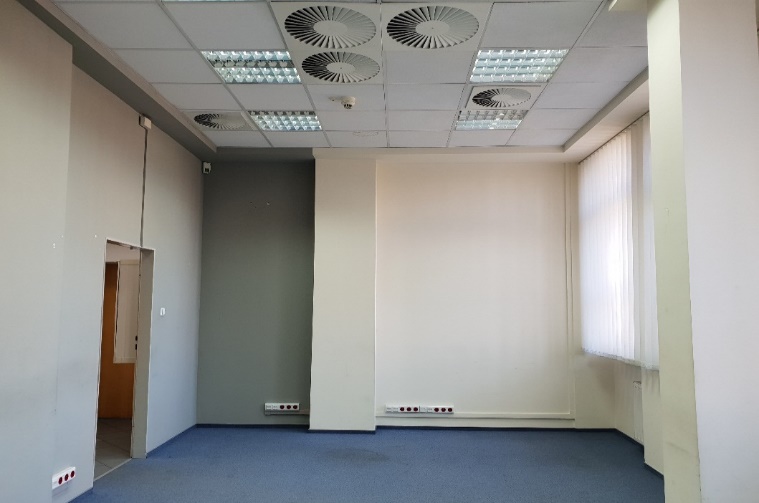 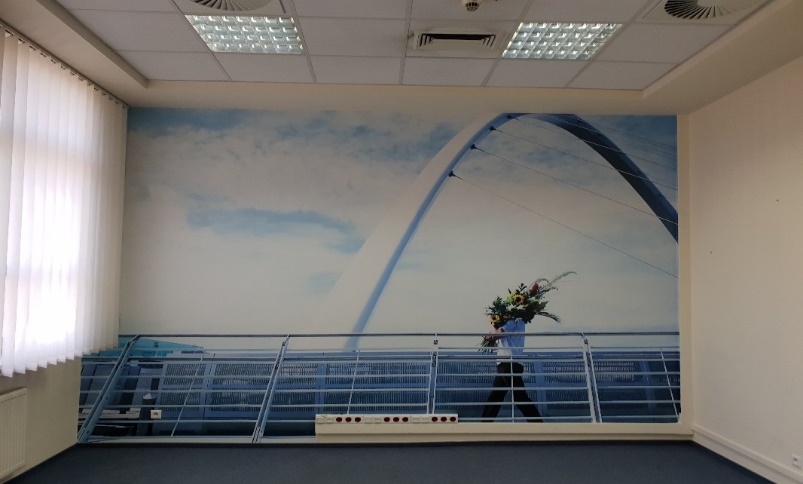 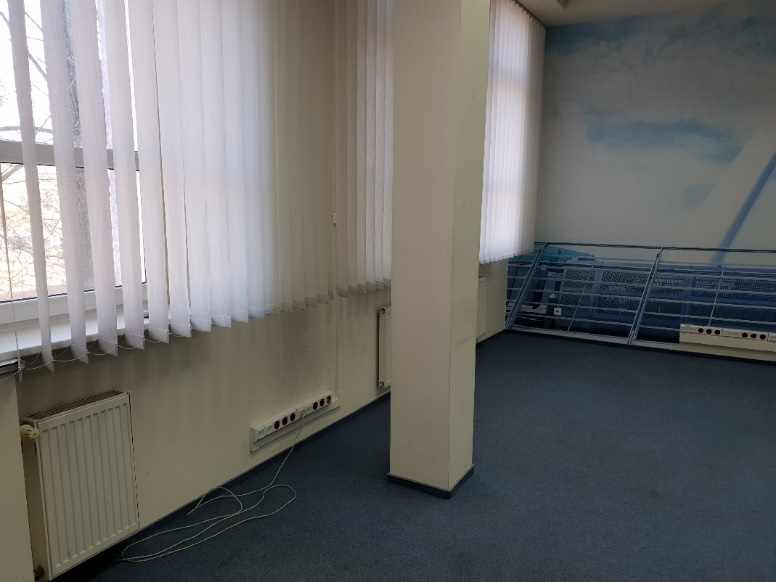 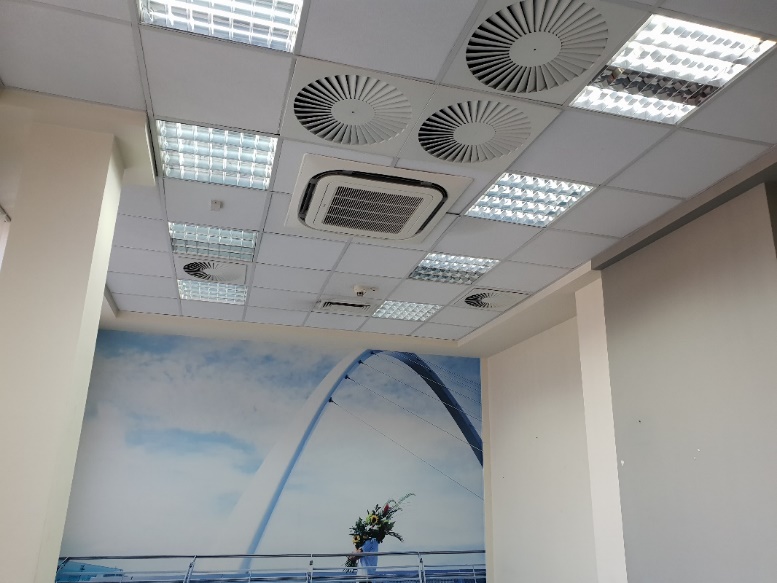 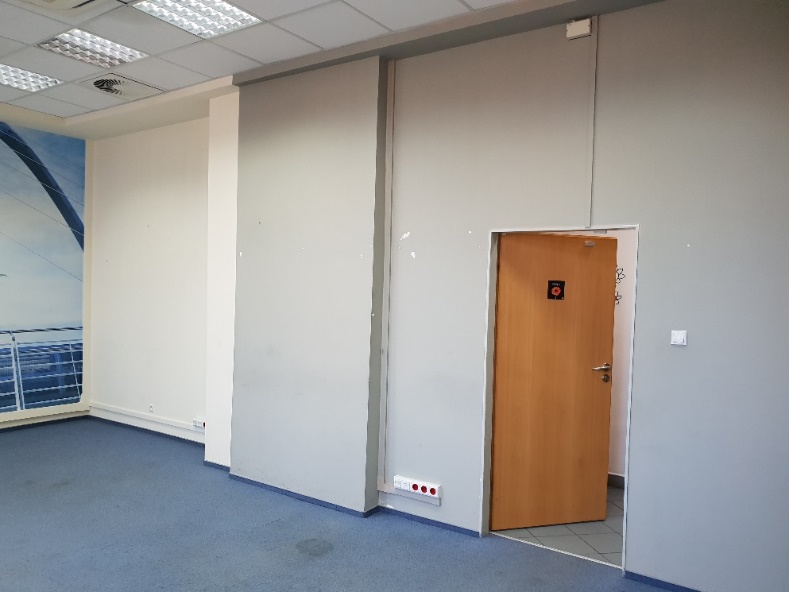 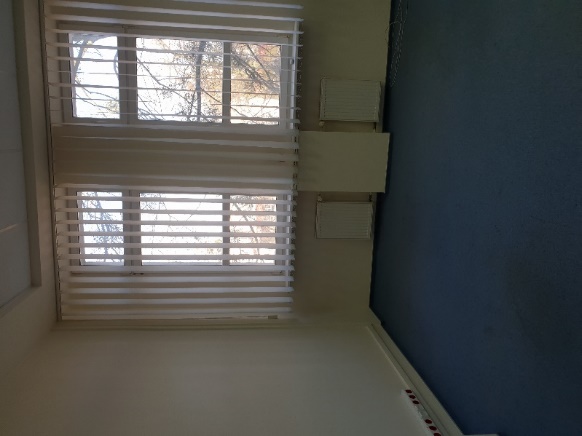 Pomieszczenie 1.8 – pomieszczenie biurowe;a) wymiana wykładziny,b) malowanie ścian,c) konserwacja i wymiana zniszczonych modułów sufitu podwieszanego,d) czyszczenie  żaluzji wertykalnych, e) adaptacja/modernizacja istniejącego w pomieszczeniu okablowania oraz gniazd sieciowych/zasilających:  instalacja 9 gniazd zasilania gwarantowanego 230V,instalacja 6 gniazd sieci LAN,f)  wyposażenie pomieszczenia w 2 biurka , 2 kontenery biurkowe, stół, 4 krzesła, 1 szafę biurową, 1  szafę ubraniową. 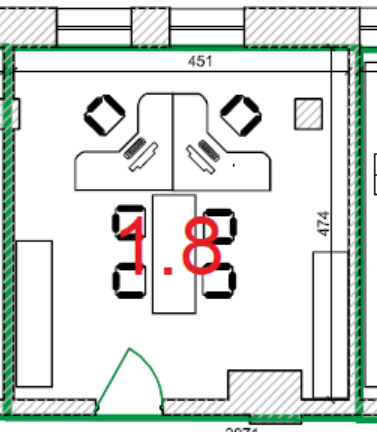 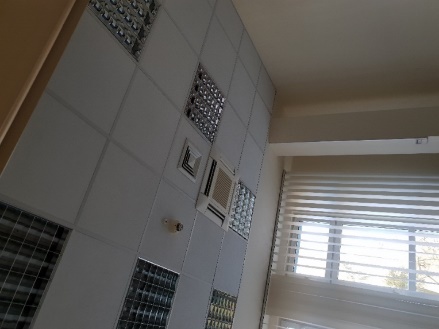 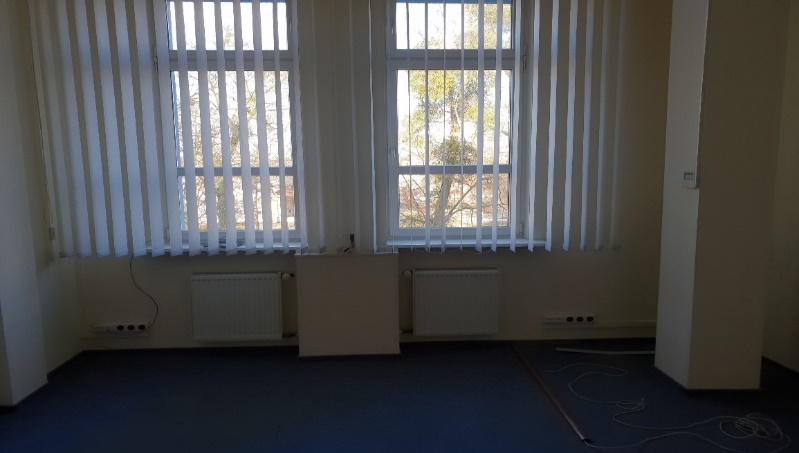 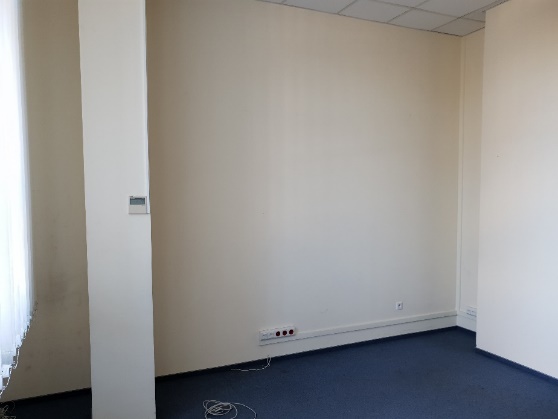 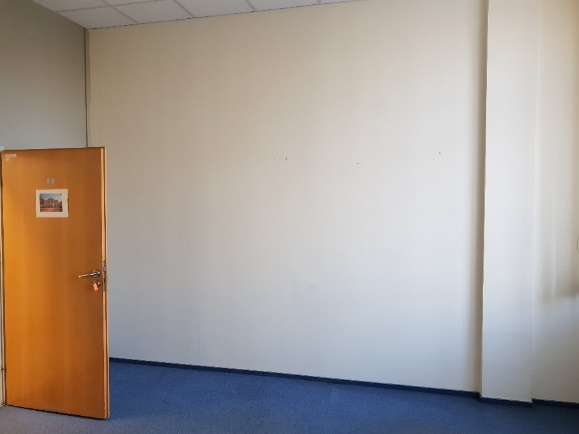 Pomieszczenie  1.7 – pomieszczenie biurowe;a) wymiana wykładziny,b) malowanie ścian,c) konserwacja i wymiana zniszczonych modułów sufitu podwieszanego,d) czyszczenie  żaluzji wertykalnych, e) adaptacja/modernizacja istniejącego w pomieszczeniu okablowania oraz gniazd sieciowych/zasilających:  instalacja 4 gniazd zasilania gwarantowanego 230V,instalacja 4 gniazd sieci LAN,f) wyposażenie pomieszczenia w szafę biurową, biurko, kontener biurkowy, szafę ubraniową.  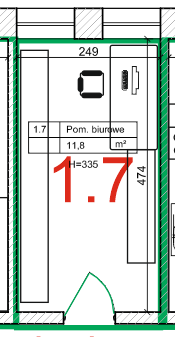 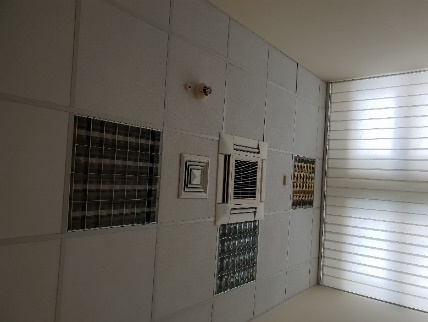 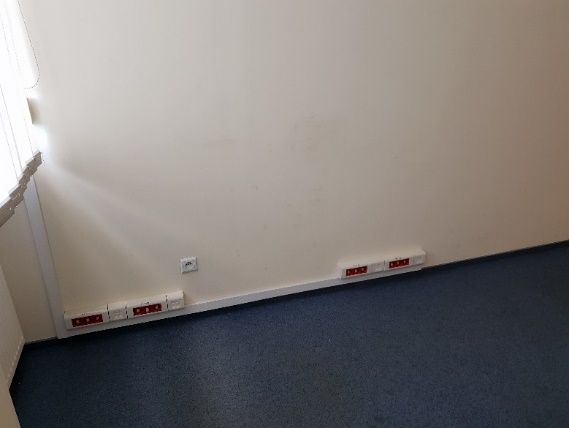 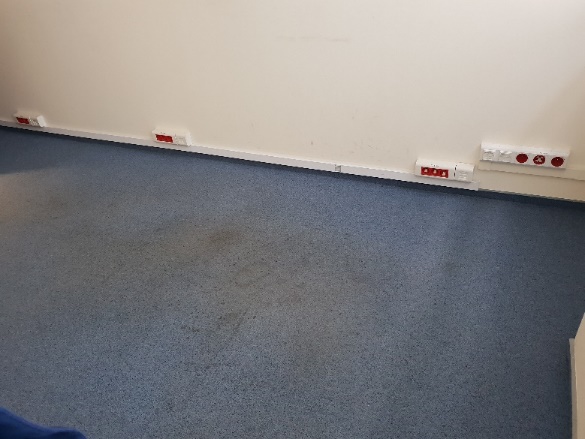 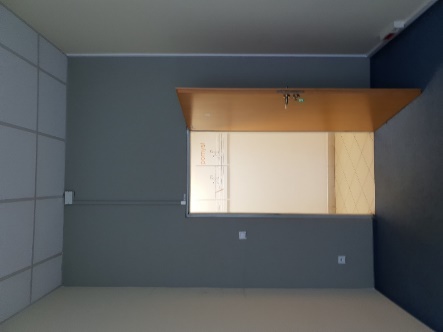 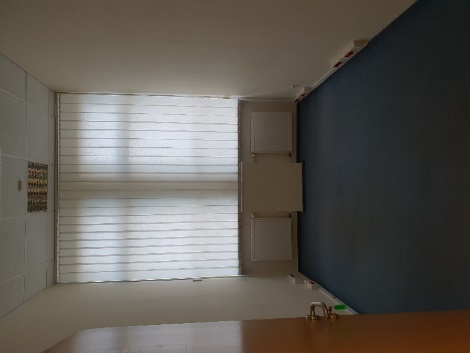 Pomieszczenie  1.1 – pomieszczenie biurowe;a)  malowanie ścian,b) konserwacja i wymiana zniszczonych modułów sufitu podwieszanego,c) czyszczenie  żaluzji wertykalnych,d) adaptacja/modernizacja istniejącego w pomieszczeniu okablowania oraz gniazd    sieciowych/zasilających. Instalacja:instalacja 4 gniazd zasilania 230Vinstalacja 2 gniazd sieci LANe) wyposażenie pomieszczenia w stół i 4 krzesła. 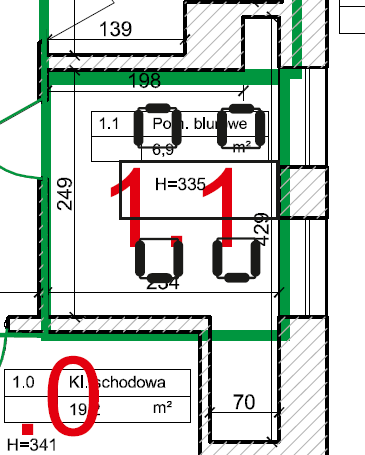 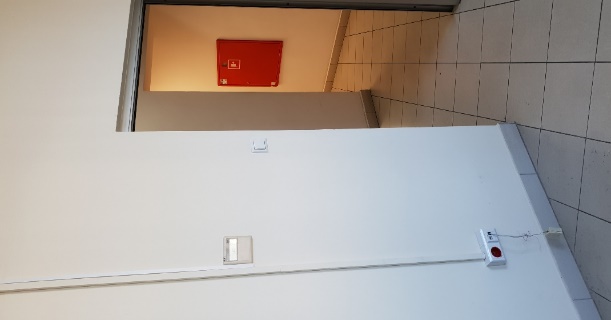 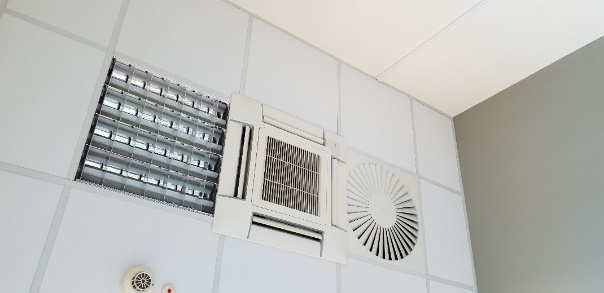 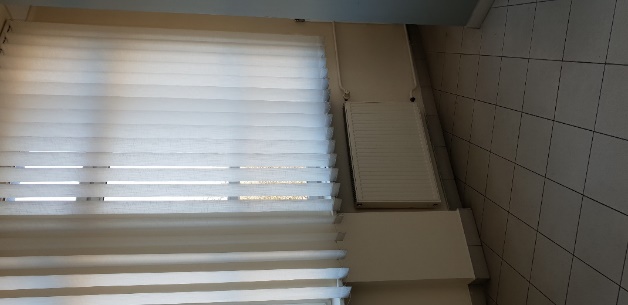  Planowane przedsięwzięcia do zaprojektowania uwzględniające przeprowadzenie prac remontowo-budowlanych w zakresie pomieszczenia technicznego- sali szkoleniowo-konferencyjnej , pom. 1.11 modernizacja i adaptacja  istniejącej podłogi technicznej do potrzeb Zamawiającego, montaż sieci LAN w ilości 12 gniazd oraz 2 gniazd sieci OST112 w podłodze technicznej,montaż 30 gniazdek zasilania elektrycznego 230V w podłodze technicznej,demontaż istniejącego sufitu technicznego,montaż nowego sufitu technicznego,  wyrównanie oraz malowanie ścian,wymiana drzwi z ościeżnicami, montaż flokowanej wykładziny dywanowej o wysokiej odporności na ścieranie, montaż grzejnika/grzejników CO w ilości zgodnej z wymogami BHP,wyposażenie sali w stoły konferencyjne oraz krzesła  - dla 30 osób, montaż projektora multimedialnego (zakup projektora multimedialnego go nie jest objęty projektem) oraz zakup i montaż rozwijanego ekranu , montaż żaluzji wertykalnych .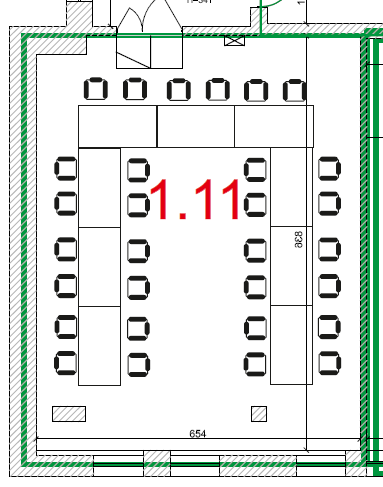 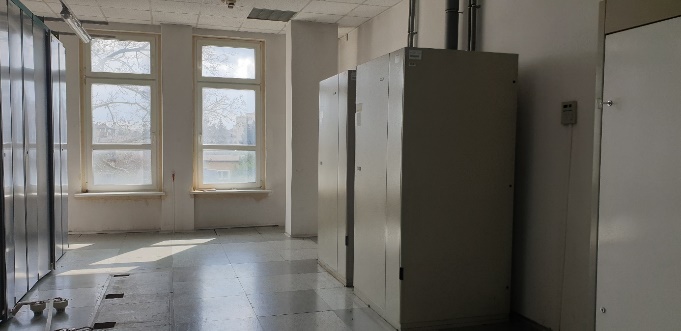 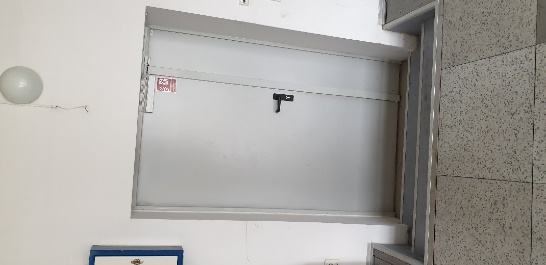 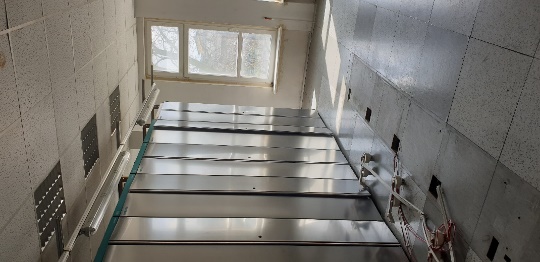 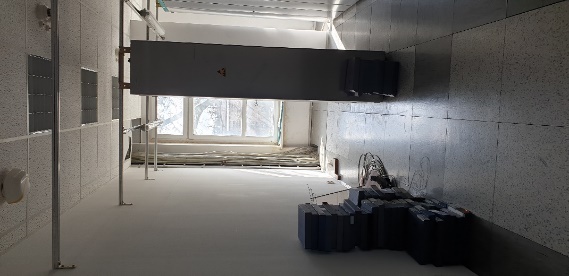 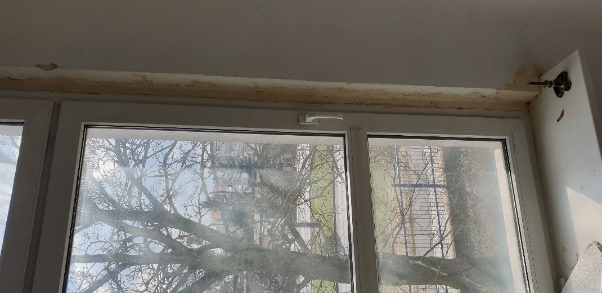 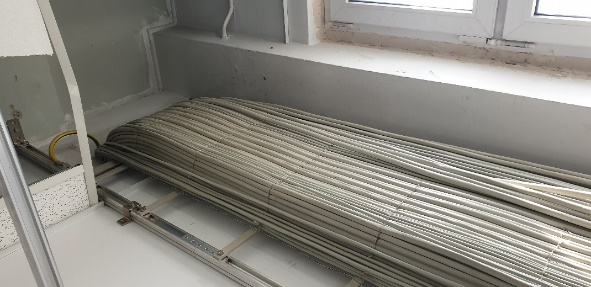 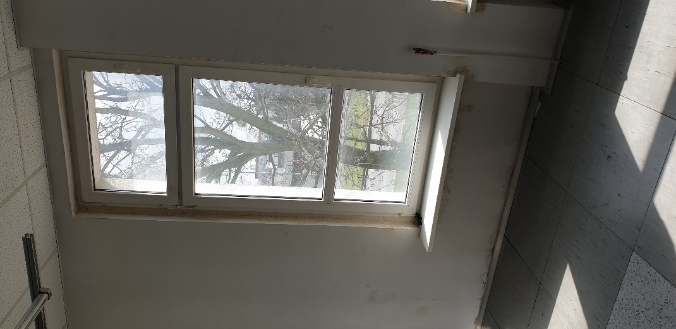 